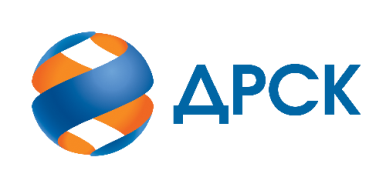 Акционерное Общество«Дальневосточная распределительная сетевая компания»ПРОТОКОЛ № 527/УКС-ВПзаседания Закупочной комиссии по запросу котировок в электронной форме на право заключения договора на выполнение работ«Мероприятия по строительству и реконструкции электрических сетей до 20 кВ для технологического присоединения потребителей (в том числе ПИР) на территории филиала "Приморские ЭС" (пгт.Лучегорск)» (ЛОТ № 8323-КС ПИР СМР-2020-ДРСК)№ ЕИС – 32009221297СПОСОБ И ПРЕДМЕТ ЗАКУПКИ: запрос котировок в электронной форме на право заключения договора на договора на выполнение работ «Мероприятия по строительству и реконструкции электрических сетей до 20 кВ для технологического присоединения потребителей (в том числе ПИР) на территории филиала "Приморские ЭС" (пгт.Лучегорск)» (лот № 8323-КС ПИР СМР-2020-ДРСК)КОЛИЧЕСТВО ПОДАННЫХ ЗАЯВОК НА УЧАСТИЕ В ЗАКУПКЕ: 5 (пять) заявок.КОЛИЧЕСТВО ОТКЛОНЕННЫХ ЗАЯВОК: 3 (три) заявки.ВОПРОСЫ, ВЫНОСИМЫЕ НА РАССМОТРЕНИЕ ЗАКУПОЧНОЙ КОМИССИИ: О рассмотрении результатов оценки заявок.Об отклонении заявки Участника АО "ВОСТОКСЕЛЬЭЛЕКТРОСЕТЬСТРОЙ"Об отклонении заявки Участника ООО "ТЕХЦЕНТР"  Об отклонении заявки Участника ООО "214 УПРАВЛЕНИЕ НАЛАДОЧНЫХ РАБОТ"О признании заявок соответствующими условиям Документации о закупкеО ранжировке заявок О выборе победителя закупкиРЕШИЛИ:По вопросу № 1Признать объем полученной информации достаточным для принятия решения.Принять к рассмотрению заявки следующих участников:По вопросу № 2Отклонить АО "ВОСТОКСЕЛЬЭЛЕКТРОСЕТЬСТРОЙ" от дальнейшего рассмотрения на основании пп. а) п. 4.9.6 Документации о закупке, как несоответствующую следующим требованиям:По вопросу № 3Отклонить ООО "ТЕХЦЕНТР" от дальнейшего рассмотрения на основании пп. а) п. 4.9.6 Документации о закупке, как несоответствующую следующим требованиям:По вопросу № 4Отклонить ООО "214 УПРАВЛЕНИЕ НАЛАДОЧНЫХ РАБОТ" от дальнейшего рассмотрения на основании пп. б) п. 4.9.6 Документации о закупке, как несоответствующую следующим требованиям:По вопросу № 5Признать заявки ООО "ДАЛЬЭНЕРГОСТРОЙ" ИНН/КПП 2508071647/250801001 ООО "ДАЛЬНЕВОСТОЧНАЯ МОНТАЖНАЯ КОМПАНИЯ" ИНН/КПП 2506012068/250601001  соответствующими условиям Документации о закупке и принять их к дальнейшему рассмотрению.По вопросу № 6Утвердить ранжировку заявок:По вопросу № 7Признать Победителем закупки Участника, занявшего 1 (первое) место в ранжировке по степени предпочтительности для Заказчика: ООО "ДАЛЬНЕВОСТОЧНАЯ МОНТАЖНАЯ КОМПАНИЯ" ИНН/КПП 2506012068/250601001   с ценой заявки не более 5 315 000,00 руб. без учета НДС. Условия оплаты: оплата за выполненные работы производится в течение 15 (пятнадцати) рабочих дней с даты подписания Сторонами документов, указанных в пунктах 4.1 и 4.2 Договора, на основании счёта, выставленного Подрядчиком, и с учетом пунктов 3.4.2 и 3.4.3 Договора. Срок выполнения работ: до 20.10.2020. Заявка Участника имеет правовой статус оферты и действует вплоть до истечения срока, отведенного на заключение Договора, но не менее, чем в течение 90 (девяноста) календарных дней с даты окончания срока подачи заявок (19.06.2020).Инициатору договора обеспечить подписание договора с Победителем не ранее чем через 10 (десять) календарных дней и не позднее 20 (двадцати) календарных дней после официального размещения итогового протокола по результатам закупки.Победителю закупки в срок не позднее 3 (трех) рабочих дней с даты официального размещения итогового протокола по результатам закупки обеспечить направление по адресу, указанному в Документации о закупке, информацию о цепочке собственников, включая бенефициаров (в том числе конечных), по форме и с приложением подтверждающих документов согласно Документации о закупке.Секретарь Закупочной комиссии 1 уровня  		                                        О.В.Коваленког.  Благовещенск«08» июля 2020№п/пДата и время регистрации заявкиНаименование Участника, его адрес, ИНН и/или идентификационный номерЦена заявки, руб. без НДС 19.06.2020 04:21АО "ВОСТОКСЕЛЬЭЛЕКТРОСЕТЬСТРОЙ" 
ИНН/КПП 2702011141/272501001 6 643 611,7719.06.2020 05:52ООО "ТЕХЦЕНТР" 
ИНН/КПП 2539057716/253901001 6 643 611,7719.06.2020 07:34ООО "214 УПРАВЛЕНИЕ НАЛАДОЧНЫХ РАБОТ" 
ИНН/КПП 2724093797/272401001 6 244 995,0619.06.2020 07:39ООО "ДАЛЬЭНЕРГОСТРОЙ" 
ИНН/КПП 2508071647/250801001 6 643 611,7719.06.2020 07:58ООО "ДАЛЬНЕВОСТОЧНАЯ МОНТАЖНАЯ КОМПАНИЯ" 
ИНН/КПП 2506012068/250601001 5 315 000,00№п/пДата и время регистрации заявкиНаименование Участника, его адрес, ИНН и/или идентификационный номерЦена заявки, руб. без НДС 19.06.2020 04:21АО "ВОСТОКСЕЛЬЭЛЕКТРОСЕТЬСТРОЙ" 
ИНН/КПП 2702011141/272501001 6 643 611,7719.06.2020 05:52ООО "ТЕХЦЕНТР" 
ИНН/КПП 2539057716/253901001 6 643 611,7719.06.2020 07:34ООО "214 УПРАВЛЕНИЕ НАЛАДОЧНЫХ РАБОТ" 
ИНН/КПП 2724093797/272401001 6 244 995,0619.06.2020 07:39ООО "ДАЛЬЭНЕРГОСТРОЙ" 
ИНН/КПП 2508071647/250801001 6 643 611,7719.06.2020 07:58ООО "ДАЛЬНЕВОСТОЧНАЯ МОНТАЖНАЯ КОМПАНИЯ" 
ИНН/КПП 2506012068/250601001 5 315 000,00№ п/пОснования для отклоненияВ составе заявки отсутствует выписка из реестра членов СРО, выполняющих инженерные изыскания, что не соответствует п.6.1. ТТ, в котором установлено следующее требование: «Участник должен предоставить в составе заявки копию выписки из реестра членов саморегулируемой организации (далее - СРО), основанной на членстве лиц, выполняющих инженерные изыскания. Ответ на дополнительный запрос Участником не представлен.№ п/пОснования для отклоненияВ составе заявки представлен документ: «Выписка_из_реестра_СМП_12_06_2020», что не соответствует требованиям п. 4.5.1.1 Участник должен подготовить заявку, включающую в себя полный комплект документов согласно перечню, определенному в разделе 11 (ПРИЛОЖЕНИЕ № 4 – СОСТАВ ЗАЯВКИ) в соответствии с образцами форм, установленными в разделе 7. Ответ на дополнительный запрос Участником не представлен.№ п/пОснования для отклоненияВ составе заявки отсутствует выписка из реестра членов СРО, выполняющих инженерные изыскания, что не соответствует п.6.1. ТТ, в котором установлено следующее требование: «Участник должен предоставить в составе заявки копию выписки из реестра членов саморегулируемой организации (далее - СРО), основанной на членстве лиц, выполняющих инженерные изыскания. По результатам направления дополнительного запроса в адрес Участника указанное замечание не снято.В составе заявки участника отсутствуют копии удостоверений по проверке знаний правил работы в электроустановках на следующих работников, указанных в Справке о кадровых ресурсах участника: Солоненко В.Н. (машинист БКМ), Куликов А.Н. (машинист БКМ), Щербаков Ю.А (машинист БКМ), что не соответствует п. 6.3.2 ТТ, в котором установлено следующее требование: «6.3.2. Соответствие установленному требованию подтверждается путем предоставления участником закупки в составе заявки «Справки о кадровых ресурсах», с обязательным приложением копий документов, подтверждающих наличие и квалификацию персонала (заверенные Участником копии удостоверений по проверке знаний правил работы в электроустановках, в соответствии с п. 1.5, 2.4., 2.5 «Правил по охране труда при эксплуатации электроустановок утвержденные приказом Министерства труда и социальной защиты РФ от 19.02.2016 № 74н, пункту 1.4.1 Правил технической эксплуатации электроустановок потребителей» на персонал перечисленный в Таблице № 5)». По результатам направления дополнительного запроса в адрес Участника указанное замечание не снято.Место в ранжировкеДата и время регистрации заявкиНаименование Участника и/или идентификационный номерИтоговая цена заявки, 
руб. без НДС Возможность применения приоритета в соответствии с 925-ПП1 место19.06.2020 07:58ООО "ДАЛЬНЕВОСТОЧНАЯ МОНТАЖНАЯ КОМПАНИЯ" 
ИНН/КПП 2506012068/250601001 5 315 000,00нет2 место19.06.2020 07:39ООО "ДАЛЬЭНЕРГОСТРОЙ" 
ИНН/КПП 2508071647/250801001 6 643 611,77нет